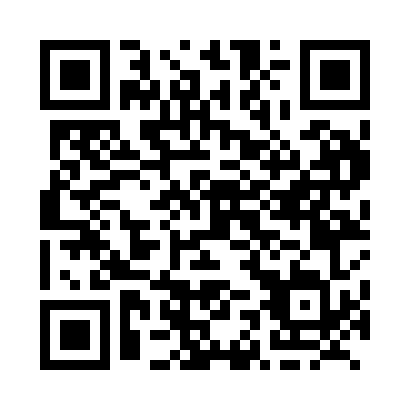 Prayer times for Caplan, Quebec, CanadaMon 1 Apr 2024 - Tue 30 Apr 2024High Latitude Method: Angle Based RulePrayer Calculation Method: Islamic Society of North AmericaAsar Calculation Method: HanafiPrayer times provided by https://www.salahtimes.comDateDayFajrSunriseDhuhrAsrMaghribIsha1Mon4:316:0012:264:556:548:232Tue4:295:5812:264:566:558:253Wed4:265:5612:264:576:578:264Thu4:245:5412:264:586:588:285Fri4:225:5212:254:597:008:306Sat4:195:5012:255:007:018:327Sun4:175:4812:255:017:028:338Mon4:155:4612:245:027:048:359Tue4:125:4412:245:037:058:3710Wed4:105:4212:245:047:078:3911Thu4:085:4012:245:057:088:4112Fri4:055:3812:235:067:108:4313Sat4:035:3612:235:077:118:4514Sun4:005:3412:235:087:138:4615Mon3:585:3212:235:097:148:4816Tue3:565:3012:225:107:158:5017Wed3:535:2812:225:117:178:5218Thu3:515:2612:225:127:188:5419Fri3:485:2412:225:137:208:5620Sat3:465:2312:225:147:218:5821Sun3:445:2112:215:157:239:0022Mon3:415:1912:215:167:249:0223Tue3:395:1712:215:167:269:0424Wed3:375:1512:215:177:279:0625Thu3:345:1412:215:187:289:0826Fri3:325:1212:205:197:309:1027Sat3:295:1012:205:207:319:1228Sun3:275:0812:205:217:339:1429Mon3:255:0712:205:227:349:1630Tue3:225:0512:205:237:369:19